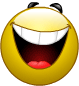 Multiplying FractionsCalculate a value for each of the letters of the alphabet. Simplify your answers where possible.Now decode the joke….AHOVBIPWCJQXDKRYELSZFMTGNU?!